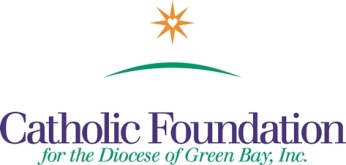 Bulletin SuggestionsHome Missions-Our Own Needs Collection – May 14-15, 2016Strengthening the Church at Home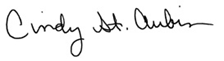 WE’RE ALL MISSIONARIES - WORLD MISSION SUNDAY, October 24, 2010